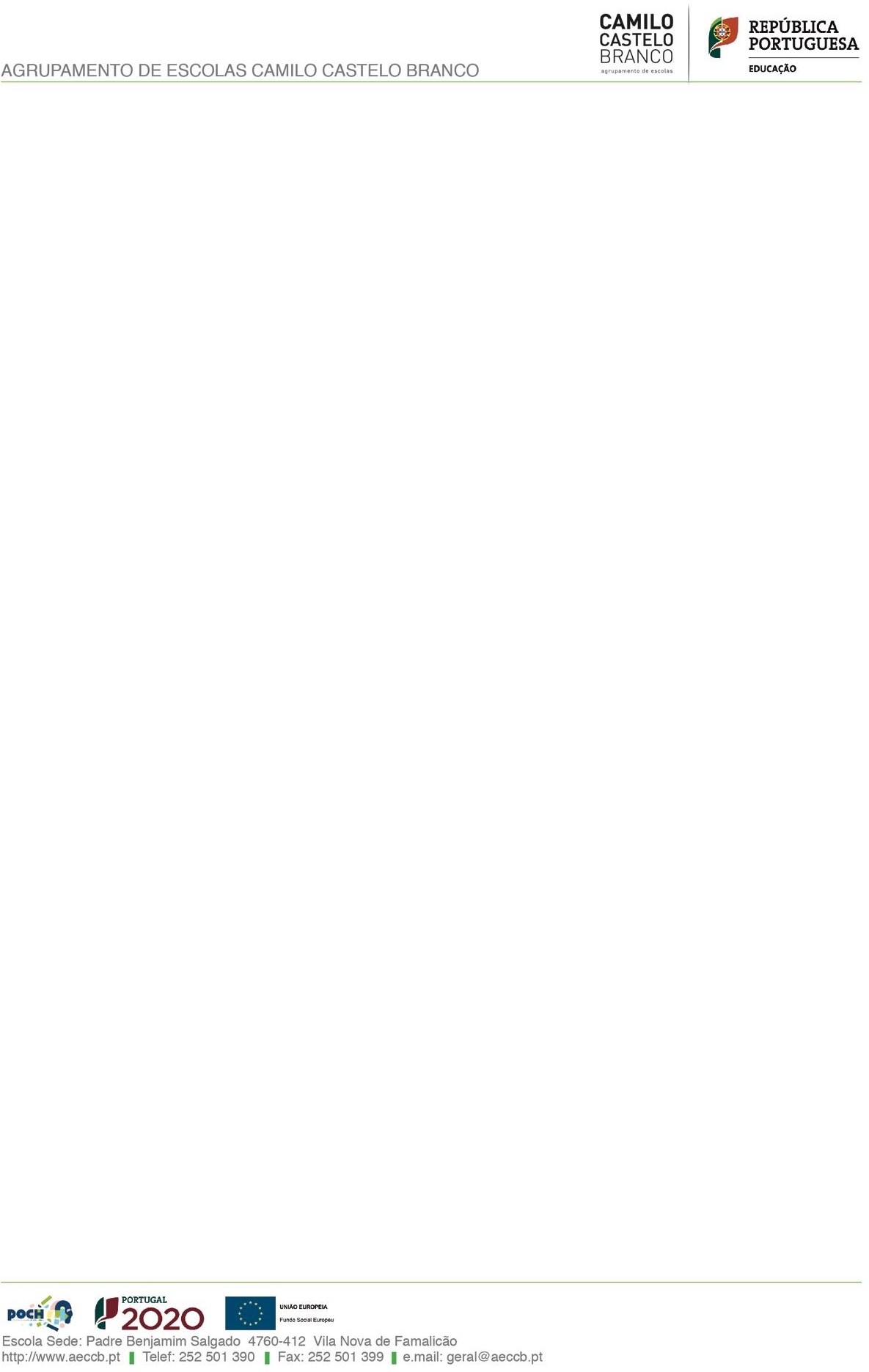 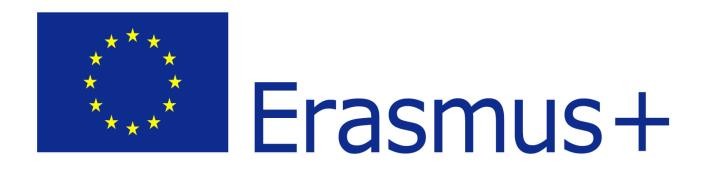 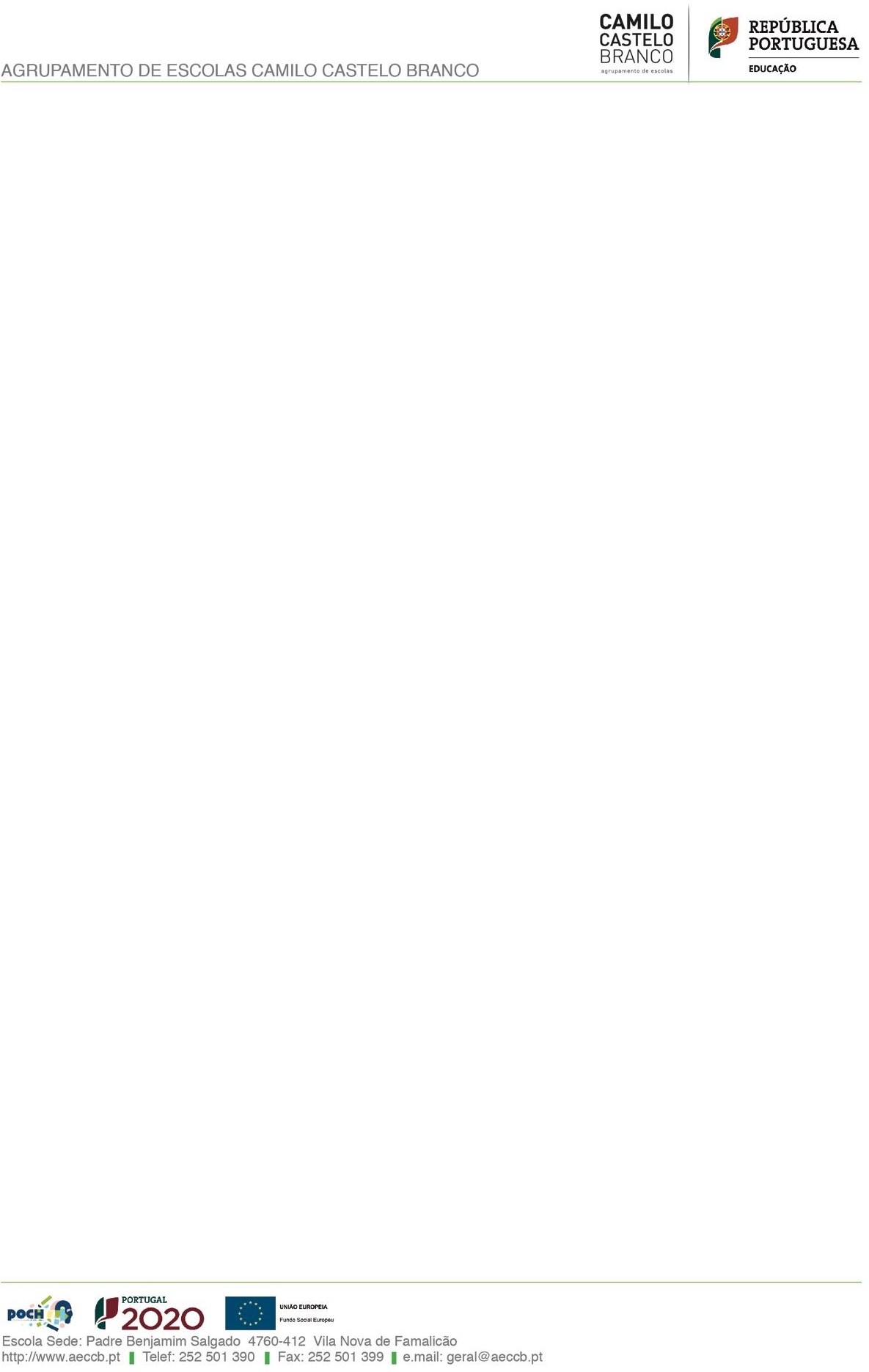 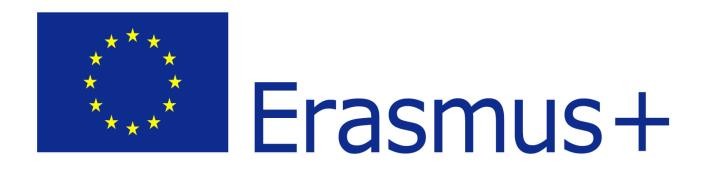 Erasmus+ Programme – Strategic PartnershipProject Nr: 2018-1-PT01- KA229-04793_1Name of the Erasmus+ project: "Heritage Education Learning Program - HELP"Type of event: Learning, Teaching and Training Activitie, Short-term exchanges of groups of pupils, C2Event host organization: Galatasaray LisesiPlace: Istambul, TRDate: May -  2019Lista de Presenças – Reunião Alunos e EE – 24/04/2019Agrupamento de Escolas Camilo Castelo Branco – AECCBAluno AssinaturaEncarregado de Educação1Ana Beatriz Ferreira Dias2Bárbara da Costa Oliveira Freitas3Diana Honcharuk4Lídia Jorge Peixoto Dourado5Maria João Costa Azevedo6Sara MargaridaBorges Azevedo